DEBATE ACADÉMICO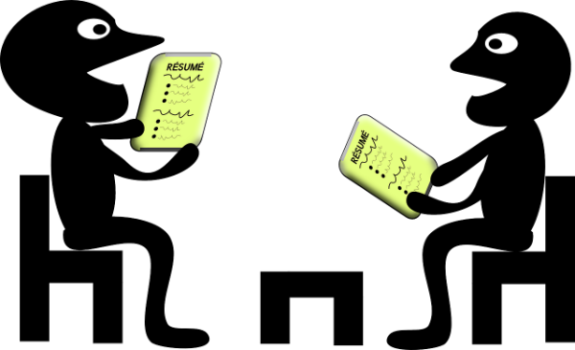 DEBATE ACADÉMICOTÍTULO: ¿SON NECESARIAS LAS DIPUTACIONES?TÍTULO: ¿SON NECESARIAS LAS DIPUTACIONES?ÁMBITO: políticoÁMBITO: políticoJUSTIFICACIÓN: hoy en día existe el debate sobre la duplicación de administraciones para dar servicio a la sociedad, considerándose que el gasto excesivo que representa la administración debe ser revisado, sin embargo, el mundo rural se niega a perder una administración territorial más cercana.JUSTIFICACIÓN: hoy en día existe el debate sobre la duplicación de administraciones para dar servicio a la sociedad, considerándose que el gasto excesivo que representa la administración debe ser revisado, sin embargo, el mundo rural se niega a perder una administración territorial más cercana.ARGUMENTOS A FAVORARGUMENTOS EN CONTRASon necesarias porque son el eslabón de la administración más cercana al contribuyente, conociendo sus verdaderos problemas y necesidades.Permiten una organización comarcal más útil que la de comunidades autónomas. El organismo es útil, hay otros apartados de la administración más ineficaces.Es la duplicidad de los mismos organismos de ámbito autonómico.Suponen un a red de clientelismo político difícilmente aceptable.Otros organismos como las mancomunidades eran más útiles porque independientemente de la separación provincial política unían pueblos por sus intereses y problemas.FUENTES BIBLIOGRÁFICASFUENTES BIBLIOGRÁFICAShttp://femp.femp.es/files/3580-829-fichero/LAS%20COMPETENCIAS%20Y%20FUNCIONES%20DE%20COORDINACION%20DE%20LAS%20DIPUTACIONES%20PROVINCIALES%20%202.pdfhttps://www.gobiernolocal.org/historicoBoletines/nueva_web/grupos_trabajo/impl_lrsal/02_Regimen_competencial_dp.pdfhttp://www.abc.es/espana/abci-diputaciones-provinciales-cuanto-cuestan-y-para-sirven-quien-gobierna-201602231754_noticia.htmlhttps://www.lanuevacronica.com/suprimir-o-conservar-las-diputacioneshttp://www.publico.es/politica/son-necesarias-diputaciones.htmlhttp://www.lasexta.com/noticias/nacional/voces-favor-diputaciones-marcan-incierto-futuro-estas-instituciones_2016031957239acd6584a81fd881f71e.htmlhttp://www.lavozdetalavera.com/noticia/42948/opinion/algunas-razones-para-la-eliminacion-de-las-diputaciones.htmlhttp://femp.femp.es/files/3580-829-fichero/LAS%20COMPETENCIAS%20Y%20FUNCIONES%20DE%20COORDINACION%20DE%20LAS%20DIPUTACIONES%20PROVINCIALES%20%202.pdfhttps://www.gobiernolocal.org/historicoBoletines/nueva_web/grupos_trabajo/impl_lrsal/02_Regimen_competencial_dp.pdfhttp://www.abc.es/espana/abci-diputaciones-provinciales-cuanto-cuestan-y-para-sirven-quien-gobierna-201602231754_noticia.htmlhttps://www.lanuevacronica.com/suprimir-o-conservar-las-diputacioneshttp://www.publico.es/politica/son-necesarias-diputaciones.htmlhttp://www.lasexta.com/noticias/nacional/voces-favor-diputaciones-marcan-incierto-futuro-estas-instituciones_2016031957239acd6584a81fd881f71e.htmlhttp://www.lavozdetalavera.com/noticia/42948/opinion/algunas-razones-para-la-eliminacion-de-las-diputaciones.htmlDEBATE ACADÉMICODEBATE ACADÉMICOTÍTULO: ¿ES SIEMPRE BENEFICIOSO EL AVANCE DE LA TECNOLOGÍA?TÍTULO: ¿ES SIEMPRE BENEFICIOSO EL AVANCE DE LA TECNOLOGÍA?ÁMBITO: socialÁMBITO: socialJUSTIFICACIÓN: la tecnología avanza rápidamente, lo que puede suponer un problema para parte de la sociedad que queda aislada o atrasada.JUSTIFICACIÓN: la tecnología avanza rápidamente, lo que puede suponer un problema para parte de la sociedad que queda aislada o atrasada.ARGUMENTOS A FAVORARGUMENTOS EN CONTRAHacen la educación más atractiva.Son imprescindibles en campos como la medicina ya que contribuyen a mejorar nuestra vida y alargarla.Permiten el contacto entre personas que están lejos. Nos hace dependientes de tecnologías basadas en energías no renovables.No están claros los límites éticos del uso tecnológico: ¿hasta cuándo prolongar la vida?¿privacidad?...Una parte de la sociedad queda fuera, ya que los ancianos y los no favorecidos económicamente no tienen acceso a estas mejoras.FUENTES BIBLIOGRÁFICASFUENTES BIBLIOGRÁFICAShttps://www.iebschool.com/blog/ventajas-desventajas-tecnologia/http://cadenaser.com/programa/2016/11/02/ser_consumidor/1478087028_901322.htmlhttp://www.bbc.com/mundo/noticias/2013/05/130422_salud_bebe_tecnologia_desarrollo_gtghttps://elpais.com/tag/nuevas_tecnologias/ahttps://elpais.com/diario/2011/11/21/educacion/1321830001_850215.htmlhttps://www.iebschool.com/blog/ventajas-desventajas-tecnologia/http://cadenaser.com/programa/2016/11/02/ser_consumidor/1478087028_901322.htmlhttp://www.bbc.com/mundo/noticias/2013/05/130422_salud_bebe_tecnologia_desarrollo_gtghttps://elpais.com/tag/nuevas_tecnologias/ahttps://elpais.com/diario/2011/11/21/educacion/1321830001_850215.html